 				 BUZIOS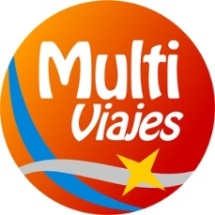     SALIDAS TEMPORADA BAJA 2019/2020  07 DÍAS / 06 NOCHES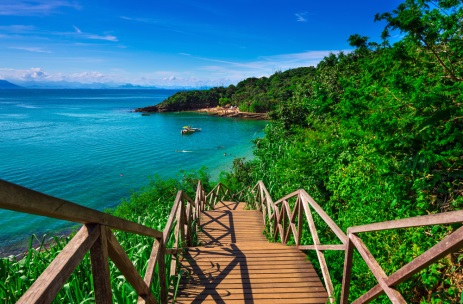 INCLUYE:PASAJE AÉREO SANTIAGO / RIO JANEIRO / SANTIAGO VIA SKY. (INCLUYE SOLO BOLSO DE MANO DE HASTA 8 KILOS).TRASLADO AEROPUERTO RIO / HOTEL-POUSADA EN BUZIOS. 06 NOCHES DE ALOJAMIENTO EN POUSADA LA MANSION JOAO FERNANDES O SIMILAR.DESAYUNO BRASILERO BUFFET DIARIO.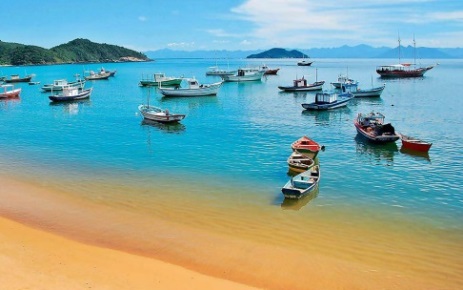 TRASLADO HOTEL-POUSADA EN BUZIOS / AEROPUERTO RIO.SEGURO DE VIAJE CON COBERTURA HASTA USD 17.000 CARGOS AÉREOS.PRECIO FINAL 2X $898.000.-PRECIO REFERENCIAL POR PERSONA $599.000.-VALOR EN BASE HABITACIÓN DOBLE O TRIPLE.EXCURSIONES OPCIONALES:CITY TOUR RIO COMPLETO: Visitamos Maracaná, Sambodromo, Cristo Redentor, Catedral Metropolitana, Arcos da Lapa, Escalera Selaron, Almuerzo en Copacabana, Pan de Azúcar.Incluye: Guía Bilingüe, Acceso al Cristo Redentor, Acceso al Pan de Azúcar, Almuerzo (Bebestibles no incluidos)							= $70.000CITY TOUR BUZIANO: Visitamos Playa de Joao Fernandes, Playa de Joao Fernandinho, Mirador de Joao Fernandes (Tiempo libre para tomar fotos), Para de Canto, Borde Bardot, Monumento Brigitte Bardot, Monumento tres Pescadores, Playa de Marco, Monumento Juscelino Kubitschek, Almuerzo, Playa la Ferradura, Playa de Geribá, Centro Gastronómico Porto Da Barra.Incluye: Guía Bilingüe, Almuerzo (Bebestibles no incluidos)		= $40.000CONDICIONES GENERALES:(*) TARIFA VALIDA PARA RESERVAS REALIZADAS HASTA EL 30 DE OCTUBRE DEL 2019.REQUIERE ABONO DEL 50% - SALDO SE PAGA MENSUALMENTE HASTA 20 DIAS ANTES DE LA SALIDA. VALIDO PARA PAGO CON TARJETA DE CREDITO HASTA 06 CUOTAS PRECIO CONTADO.Anulaciones sujetas a cargos por concepto de gastos de organización, administración y reservas (VER CONDICIONES GENERALES EN www.multiviajes.cl).Cambios de fechas, sujetos a disponibilidad y cargos de reemisión. Los itinerarios están sujetos a cambios o modificaciones en su orden, por razones operativas y/o climáticas.MULTIVIAJES vende programas turísticos con servicios integrados y no específicamente hoteles determinados, por lo tanto en caso que fuera necesario, podría cambiarse el establecimiento hotelero designado.Para la duración de los programas o paquetes turísticos se cuenta como primer día el de salida, y como último incluido el día de regreso del destino, independiente del horario de salida o de llegada.Tipo de cambio referencial $725.- al día 14 de octubre 2019 (Fuente: LATAM)Cobertura de seguro solo es hasta los 85 años.Tarifa sujeta a cambio sin previo aviso.